ПЛАН РАБОТЫ СОВЕТА ПО ЭКОУСТОЙЧИВОЙ АРХИТЕКТУРЕ САР НА ПЕРИОД 2018 –2019 гг.Основными направлениями работы Совета по экоустойчивой архитектуры САР являются: ОБЪЕДИНЕНИЕ междисциплинарное всех участников индустрии экоустойчивой архитектуры и  «зеленого» строительства.РЕГУЛИРОВАНИЕ в области законодательства и нормативной базы экоустойчивой архитектуры и «зеленого» строительства;ОБРАЗОВАНИЕ профессиональное в области экоустойчивой архитектуры и «зеленого» строительства;ИНФОРМИРОВАНИЕ профессионального сообщества, власти, бизнеса и населения о трендах экоустойчивой архитектуры и «зеленого» строительства; ОБЪЕДИНЕНИЕРЕГУЛИРОВАНИЕОБРАЗОВАНИЕИНФОРМИРОВАНИЕФЕСТИВАЛИ, КОНФЕРЕНЦИИИНФОРМИРОВАНИЕКОНКУРСЫИНФОРМИРОВАНИЕПУБЛИКАЦИИПредседатель Совета по экоустойчивой архитектуре САР												А.Н. Ремизов																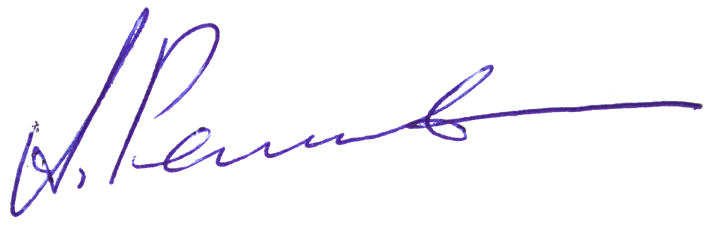 №НАЗВАНИЕ МЕРОПРИЯТИЯДАТА1Общее собрание НП СПЗС и Совета САР по экоустойчивой архитектуре2019.03.202Собрание правления НП СПЗС и Совета по экоустойчивой архитектуре В течение 2018–2019гг.№НАЗВАНИЕ МЕРОПРИЯТИЯДАТА1Работа в комитете ТК 366 «Зеленое строительство и зеленые технологии» РОССТАНДАРТА.2018 – 2019гг.2Участие в утверждении стандартов: «Зеленые» стандарты. Основные положения и принципы»; «Зеленая» продукция и «зеленые» технологии. Классификация». РОССТАНДАРТА. (Приложение 1 и 2);2018 – 2019гг.3Сертификация зданий по системе САР-СПЗС2018 – 2019гг.№НАЗВАНИЕ МЕРОПРИЯТИЯДАТА1Вебинары. Он-лайн курсы по экоустойчивой архитектуре и "зеленому" строительству.В течение 2018-2019гг.2Лекция "Экоустойчивая архитектура - принципы и подходы" для магистрантов школы МАРШ.2010.113Основы экологической архитектуры. Учебный курс.В течение 2018-2019гг.4Образовательная программа по системе сертификации САР-СПЗС.В течение 2018-2019гг.№НАЗВАНИЕ МЕРОПРИЯТИЯДАТА1Фестиваль "Зодчество". Организатор - САР. Круглый стол 20192V Всероссийский съезд по охране окружающей среды. Организатор - Департамент природопользования и охраны окружающей среды Москвы. Делегаты съезда. Доклад "Экоустойчивая архитектура как система взаимоотношений с природой"20193Конференция  “GREEN BOOK”. Организатор – «Деловая Россия». Спикеры конференции.20194II Международный «Климатический форум городов». Организатор - Департамент природопользования и охраны окружающей среды Москвы. Модератор круглого стола по экоустойчивой архитектуре.20195XXXV Форум и выставка "Москва - энергоэффективный город". Организатор – правительство Москвы, АВОК. Модератор круглого стола «Зеленое строительство: результаты, перспективы, барьеры" - Ремизов А.Н.20196Выставка ГРИНТЕХ экспо. Круглый стол “Устойчивое развитие территорий” Модератор круглого стола – Ремизов А.Н.20197Принять участие в других мероприятиях по теме экоустойиая архитектура и “зеленое” строительство. (до 10 мероприятий)2018-2019№НАЗВАНИЕ ДАТА1Фестиваль «Зодчество». Национальная премия по экоустойчивой архитектуре "Архи-Устойчивый" шар. 20192Международный конкурс Cен-Гобен "Мультикомфортный дом".Председатель жюри – Ремизов А.Н.2019.053arhiwood – 2018. Члены экспертного совета.2019№НАЗВАНИЕ ДАТА1Сайт НП СПЗС www.rsabc.ruПостоянно2FB НП СПЗС – 96 публикаций 2017-2018 www.facebook.com/rsabc.ru/Постоянно3Сделать публикации на тему экоустойчивой архитектуры и «зеленого» строительства в профильных изданиях